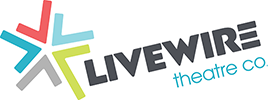 Little WomenCast ListJo March – Lucy Smith Meg March/Aunt March – Emily Robinson Amy March/Mrs Kirk – Melissa Bradford Beth March – Abigail MacleodLaurie/Professor Bhaer – Ruby Maxwell Marmee – Grace McAulay 